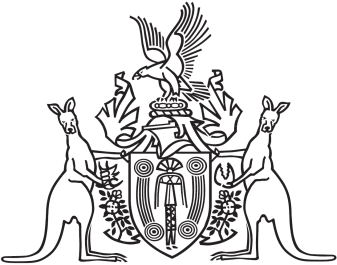 Northern Territory of AustraliaGovernment GazetteISSN-0157-8324No. G17	24 April 2018General informationThe Gazette is published by the Office of the Parliamentary Counsel.The Gazette will be published every Wednesday, with the closing date for notices being the previous Friday at 4.00 pm.Notices not received by the closing time will be held over until the next issue.Notices will not be published unless a Gazette notice request form together with a copy of the signed notice and a clean copy of the notice in Word or PDF is emailed to gazettes@nt.gov.au Notices will be published in the next issue, unless urgent publication is requested.AvailabilityThe Gazette will be available online at 12 Noon on the day of publication at https://nt.gov.au/about-government/gazettesUnauthorised versions of Northern Territory Acts and Subordinate legislation are available online at https://legislation.nt.gov.au/Northern Territory of AustraliaLocal Government ActNotice of Rateability of Conditionally Rateable LandI, Gerald Francis McCarthy, Minister for Housing and Community Development, under section 142(2) of the Local Government Act, give notice that conditionally rateable land is rateable as follows:(a)	land over which there is a pastoral lease, as defined in section 3 of the Pastoral Land Act, is rateable as specified in Schedule 1; (b)	land that is subjected to a mining tenement is rateable as specified in Schedule 2.Dated 16 April 2018G. F. McCarthyMinister for Housing and Community DevelopmentSchedule 11.	For section 149 of the Local Government Act, the assessed value is the unimproved capital value.2.	For section 148(1)(b) of the Act, the rate consists of the assessed value multiplied by 0.000302.3.	For section 148(2) of the Act, the minimum charge is $371.99. Schedule 21.	For section 149 of the Local Government Act, the assessed value is the unimproved capital value.2.	For section 148(1)(b) of the Act, the rate consists of the assessed value multiplied by 0.003434.3.	For section 148(2) of the Act, the minimum charge is $880.40.4.	Contiguous tenements or reasonably adjacent tenements held by the same person are to be rated as if they were a single tenement. 5.	If the owner of the mining tenement is also the owner of another interest in land (the other interest) then:(a)	if the rate calculated in accordance with items 1 to 4 for the mining tenement is less than or equal to the rate payable for the other interest - no rate is payable for the mining tenement; or (b)	if the rate calculated in accordance with items 1 to 4 for the mining tenement (amount A) is greater than the rate payable for the other interest (amount B) – the rate payable for the mining tenement is the difference between amount A and amount B. Northern Territory of AustraliaPetroleum ActRelease of Information under Section 61(8)I, Vicki Lorraine Jackson, the Delegate of the Minister for Primary Industries and Resources, in pursuance of section 61(8) of the Petroleum Act -notify that I propose to make the information specified in the Schedule available or publicly known;invite interested persons to give to me, within 45 days after the publication of this notice, a notice objecting to the whole or any part of the information being made available or publicly known; andnotify that if a person does not make an objection in accordance with this invitation, the person will be taken to have consented to the information being made available or publicly known.NoteA notice objecting to information being made available or publicly known shall set out the person’s reasons for making the objection.A person may not object to information being made available or publicly known under this -a trade secret; orany other information the disclosure of which would, or could reasonably be expected to, adversely affect the person in respect of the lawful business, commercial or financial affairs of the person.Dated: 18 April 2018Made under the Petroleum Act of the Northern Territory of AustraliaV. L. JacksonDelegate of the Minister for Primary Industries and ResourcesPursuant to Instrument of Delegation Dated 11 October 2016ScheduleNorthern Territory of AustraliaPetroleum ActRelease of Information under Section 61(8)I, Vicki Lorraine Jackson, the Delegate of the Minister for Primary Industries and Resources, in pursuance of section 61(8) of the Petroleum Act -notify that I propose to make the information specified in the Schedule available or publicly known;invite interested persons to give to me, within 45 days after the publication of this notice, a notice objecting to the whole or any part of the information being made available or publicly known; andnotify that if a person does not make an objection in accordance with this invitation, the person will be taken to have consented to the information being made available or publicly known.NoteA notice objecting to information being made available or publicly known shall set out the person’s reasons for making the objection.A person may not object to information being made available or publicly known under this -a trade secret; orany other information the disclosure of which would, or could reasonably be expected to, adversely affect the person in respect of the lawful business, commercial or financial affairs of the person.Dated: 18 April 2018Made under the Petroleum Act of the Northern Territory of AustraliaV. L. JacksonDelegate of the Minister for Primary Industries and ResourcesPursuant to Instrument of Delegation Dated 11 October 2016SchedulePRTenureOnshore Interpretive data, Reports and SamplesRelease DateLegislationNotesPR2012-0041EP115Surprise 1 Re-Entry Well Completion Report (Interpretive)20/12/2017Section 61(8) Petroleum ActRoutinePR2012-0041EP115Surprise 1 Re-Entry Well Completion Report (Interpretive)20/12/2017Section 61(8) Petroleum ActRoutinePR2012-0016EP115Surprise 1 Re-Entry HST1 Well Completion Report (Interpretive)13/01/2018Section 61(8) Petroleum ActRoutinePRTenureOnshore Interpretive data, Reports and SamplesRelease DateLegislationNotesPR2013-0002EP103
EP104
EP127Seismic Interpretation, Structural Mapping and Geological Review of 2011 Emma (Ross Infill) seismic survey21/01/2018Section 61(8) Petroleum ActRoutine